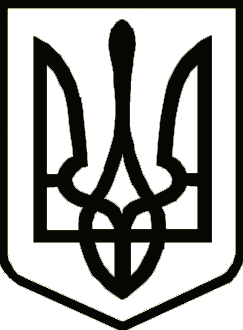 Україна	                  СРІБНЯНСЬКА СЕЛИЩНА РАДАРОЗПОРЯДЖЕННЯПро створення комісії з перевірки технічногостану приміщень, будинків  і споруд Відповідно до ст. 30, пункту 20 частини четвертої ст. 42 Закону України «Про місцеве самоврядування в Україні», з метою забезпечення перевірки технічного стану приміщень, будинків та споруд, що знаходяться на території Срібнянської селищної ради, зобов’язую:  1. Створити комісію з перевірки технічного стану приміщень, будинків і споруд на території Срібнянської селищної ради в складі:Староста відповідного старостинського округу;Депутат відповідного виборчого округу.2. Обстеження технічного cтану будинків та квартир проводиться за відповідним зверненням їх власників або користувачів.3. За результатами обстеження складається акт, в якому відображаються характеристики обстежуваного об’єкта, його теперішній стан.4. Контроль за виконанням цього розпорядження покласти на першого заступника селищного голови Віталія ЖЕЛІБУ.Селищний голова						    Олена ПАНЧЕНКО01 грудня2022 року    смт Срібне			      №110Віталій ЖЕЛІБАВіталій ЖЕЛІБА–   перший заступник селищного голови, голова      комісії;–   перший заступник селищного голови, голова      комісії;Ярослав ВОЙТОВИЧ  –   завідувач сектора містобудування, архітектури,        житлово-комунального господарства та       будівництва – головний архітектор, секретар        комісії;  –   завідувач сектора містобудування, архітектури,        житлово-комунального господарства та       будівництва – головний архітектор, секретар        комісії;Олексій КАЛІНІЧЕНКООлексій КАЛІНІЧЕНКО-    головний спеціаліст юридичного відділу;-    головний спеціаліст юридичного відділу;Юлія ТАРАНЮлія ТАРАН-    начальник відділу економіки, інвестицій та     агропромислового розвитку;-    начальник відділу економіки, інвестицій та     агропромислового розвитку;